2019年3月6日第8回協会活動オリエンテーションのご案内NPO法人　地中熱利用促進協会事務局長　宮崎　眞一拝啓　ますますご清栄のこととお喜び申し上げます。地中熱利用促進協会では、最近入会された皆様、入会を検討されている皆様を対象として、協会の活動を紹介する協会活動オリエンテーションを開催いたしております。このたび、第8回オリエンテーションを、以下のとおり開催する運びとなりました。オリエンテーションでは、株式会社東武エネルギーマネジメント様のご厚意により、東京スカイツリーの地中熱利用設備を含む熱源設備の見学も行います（見学は地下の地域冷暖房施設のみとなります）。是非この機会に協会の活動をご理解いただき、ご参画のきっかけとしていただきたく、皆様にご案内申し上げます。集合日時：平成31年4月16日(火)　13：10集合場所：東京スカイツリータウン「ソラマチひろば」（下図参照）
（　http://www.tokyo-solamachi.jp/floor/1f/　）定員：20名　（参加無料）申込締切：平成30年4月9日（定員になり次第、締め切ります）プログラム：	13：10　ソラマチひろば集合、会場へ移動	13：30～14：20　「地中熱利用の現状と展望」　　…理事長　笹田　政克	14：20～15：00　協会活動のご紹介と意見交換	15：00～16：00　スカイツリー地域冷暖房施設見学　（東武エネルギーマネジメント　日高様）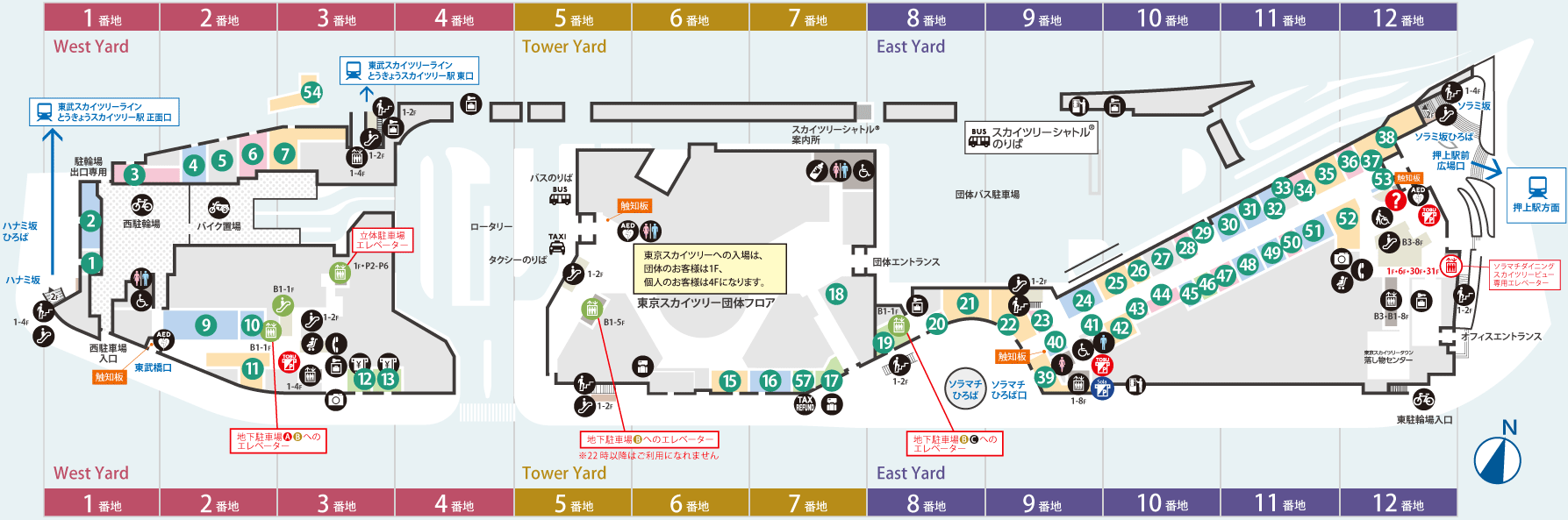 オリエンテーション参加申込書申込日　：　2019年　　月　　日申込先　：　特定非営利活動法人　地中熱利用促進協会　事務局〒167-0051東京都杉並区荻窪5-29-20担当者　　　安田Tel / Fax：03-3391-7836（事務局）E-mail   ：　geohpajs@geohpaj.org以下の必要事項をご記入の上、FaxまたはE-mailでお申し込みください。※スカイツリー地域冷暖房施設見学の際提出する見学者名簿で必要となりますので、ご記入のほどお願い申し上げます。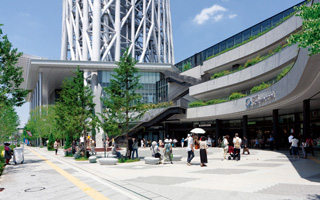 ソラマチひろば（集合場所）会員種別会員種別（　）地中熱利用促進協会　会員　（ 団体・個人・特別 ）（　）非会員（　）地中熱利用促進協会　会員　（ 団体・個人・特別 ）（　）非会員（　）地中熱利用促進協会　会員　（ 団体・個人・特別 ）（　）非会員代表申込者氏名代表申込者氏名所属機関・団体名所属機関・団体名連絡先住所連絡先ＴＥＬ連絡先ＴＥＬ（当日連絡先：　　　　　　　　　　　　　　　　　　　　）（当日連絡先：　　　　　　　　　　　　　　　　　　　　）（当日連絡先：　　　　　　　　　　　　　　　　　　　　）連絡先E-mail参加者参加者全員の氏名、役職をご記入下さい参加者参加者全員の氏名、役職をご記入下さい氏名・年齢※氏名・年齢※部署・役職参加者参加者全員の氏名、役職をご記入下さい参加者参加者全員の氏名、役職をご記入下さい参加者参加者全員の氏名、役職をご記入下さい参加者参加者全員の氏名、役職をご記入下さい参加者参加者全員の氏名、役職をご記入下さい参加者参加者全員の氏名、役職をご記入下さい参加者参加者全員の氏名、役職をご記入下さい参加者参加者全員の氏名、役職をご記入下さい参加者参加者全員の氏名、役職をご記入下さい参加者参加者全員の氏名、役職をご記入下さい